МУНИЦИПАЛЬНОЕ БЮДЖЕТНОЕ ОБЩЕОБРАЗОВАТЕЛЬНОЕ УЧРЕЖДЕНИЕ г. ИРКУТСКАОСНОВНАЯ ОБЩЕОБРАЗОВАТЕЛЬНАЯ ШКОЛА №  68 (МБОУ г. ИРКУТСКА ООШ № 68)664040, г. Иркутск, 12 Советский переулок, 4тел/факс: 44-92-46e-mail: schoola68@mail.ru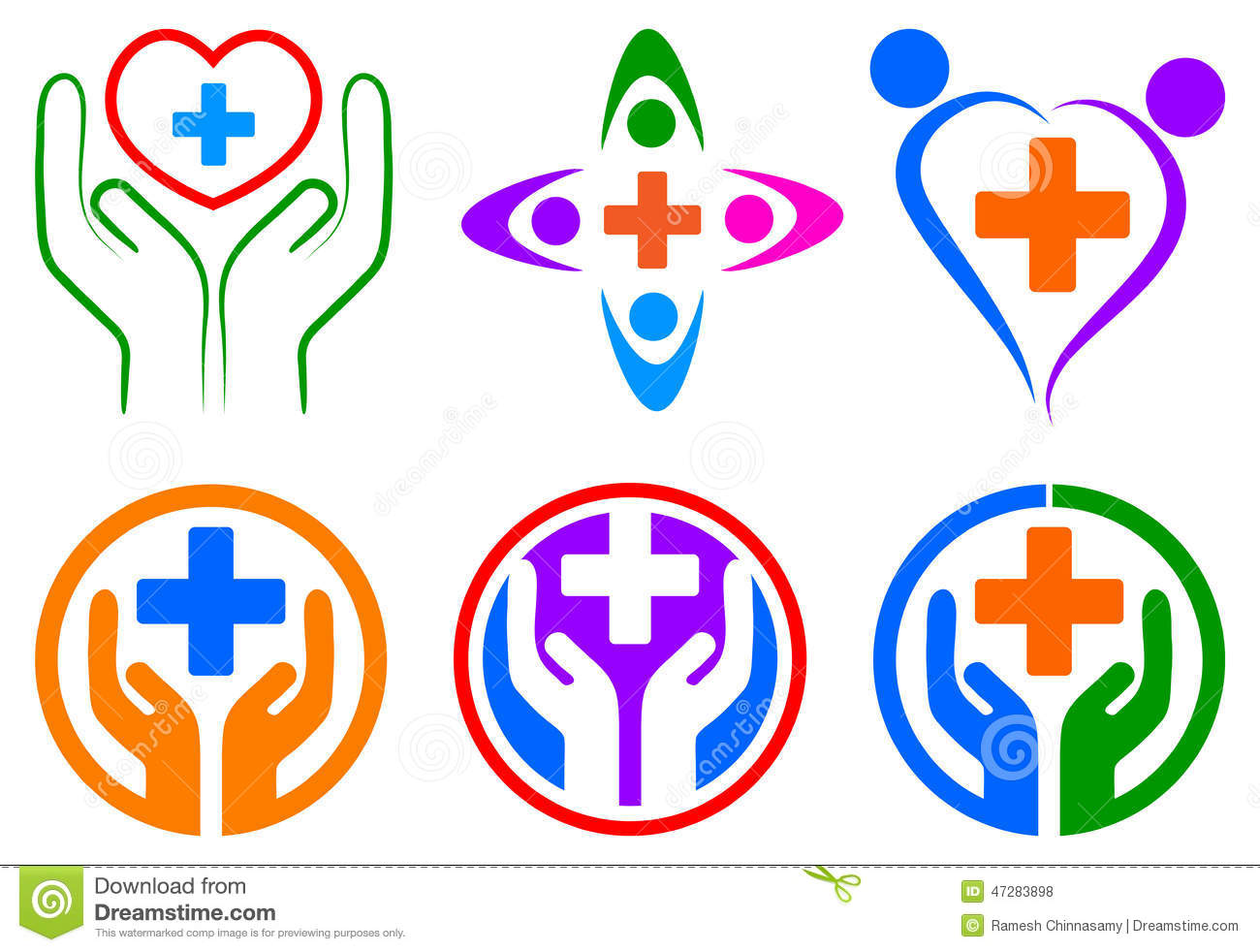 Здоровье – это красота. Так будьте же всегда красивыми, не растрачивайте попусту то,что дано вам природой и что является главным богатством человека!Наркопост «Здоровье +»Цель работы наркопоста «Здоровье +»: создание условий для формирования и развития социально - адаптированной личности, способной противостоять жизненным трудностям, негативным факторам жизни.Задачи работы наркопоста «Здоровье +»:Создание условий для открытого доверительного общения, восприятия информации, творческой атмосферы работы;Формирование здорового жизненного стиля, высокофункциональных стратегий поведения и личностных ресурсов, препятствующих появлению вредных привычек;Информирование о последствиях употребления табака, алкоголя, токсических веществ, причинах и формах заболеваний, связанных с ними, путях к выздоровлению;Осознание и развитие имеющихся личностных ресурсов, способствующих формированию здорового жизненного стиля и высокоэффективного поведения.Направления работы наркопоста «Здоровье +»:1.	Профилактическая работаразработка и модификация образовательных программ, ориентированных на формирование ценностей здорового образа жизни;внедрение медико-психологических требований к построению учебно- воспитательного процесса, сохранения и развития психологического, социального, физического здоровья школьников, включает в содержание образования школьную и коммунальную гигиену, необходимые мероприятия по технике безопасности и охране труда;разработка схем организации положительных контактов с детьми и родителями.2.	Диагностическая работа.подготовка диагностического инструментария;проведение мониторинговых исследований.3.	Профилактическая работа с родителямивключает в себя здоровьесберегающее обучение и воспитание в семье, школе, с учетом возрастной анатомии, физиологии, психологии, преследует цель максимально исключить возможности приобщения детей к вредным привычкам, формировать мотивации и поведенческие навыки ЗОЖ среди, родителей.4.	Организационно-методическая работа.организация взаимодействия между образовательным учреждением, подразделением по делам несовершеннолетних, комиссии по делам несовершеннолетних и защите их прав, наркологической службой, органами здравоохранения, органами внутренних дел, службами социальной защиты населения, группами родительской поддержки;организация обучающих мероприятий для педагогов;организация и учёт работы наркопоста;мониторинг деятельности наркопоста.План работы наркопоста «Здоровье +» на 2022-2023 уч. годУтверждаю приказом директора от 29.08.2022г № 6№ п/пМероприятиеСрок исполненияОтветственные1.Проведение заседаний наркопостасовместно с Советом профилактики.1 раз четвертьАлексеенко Н.В.Елизарова Н.В.Спицын Е.В.2.Выявление учащихся,склонных к употреблениюалкогольных, наркотических, токсичных веществ итабакокурения среди учащихся.В течение годаКлассные руководители, педагог –психолог, дежурные учителя, дежурные администраторы3.Проведение рейдов понеблагополучным семьям с инспектором ОДН.По меренеобходимостиЕлизарова Н.В. инспектор ОДН4.Контроль учащихся, стоящих на внутри школьном учете и учете в органах внутреннихдел.В течение годаЕлизарова Н.В.5Классные просветительского характера по СПТСентябрь –октябрь 2022Классные руководители, Спицын Е.В.Профилактическая работа с учащимисяПрофилактическая работа с учащимисяПрофилактическая работа с учащимисяПрофилактическая работа с учащимися1Социально-психологические тренинги, направленные на формирование здоровогообраза жизниВ течение годаЕлизарова Н.В.Спицын Е.В.2Подготовкаисследовательских работ к школьной НПК на темы о вреде табакокурения,употребления алкогольных напитков, наркомании.МартКлассные руководители, учитель ОБЖ3Индивидуальное и групповое консультирование детей, родителейпсихологами, социальными педагогами.В течение годаАлексеенко Н.В.Елизарова Н.В.Спицын Е.В.4Обновление стенда «Здоровье +»Ноябрь, Февраль,апрельКл. рук,дежурный класс5Мониторинг и диагностика психологическоесопровождение учащихся, склонных к употреблению ПАВ.В течение всего годаАлексеенко Н.В.Елизарова Н.В.Спицын Е.В.6День Здоровья. «Кто куда, а мы в поход!»сентябрь, майАлексеенко Н.В, учителя физкультуры7.Спортивная работа по планам МО учителей физическойкультуры и педагогов –организаторов спортивно работыв течение годаГридасов К.Е., Галкова Н.В., Курганов Н.Е.8«Ярмарка здоровья»ЯнварьАлексеенко Н.В., Мамрега Н.В., школьное самоуправление9Проведение Недели профилактики употребления алкоголя «Будущее в моих руках», приуроченной к 3 октября – «Всероссийскому дню трезвости и борьбы салкоголизмом».Октябрь  2022Мамрега Н.В.10Проведение Недели профилактики употребления табачных изделий «Мы за чистые легкие», приуроченной к Международному дню отказа от куренияНоябрь 2022Мамрега Н.В.11Классные часы по теме «Профилактика ВИЧ и пропаганда нравственных ценностей»Ноябрь	– декабрь 2022Классные руководители12Мероприятия в рамках единой профилактической недели «Единство многообразия»Ноябрь 2022Классные руководители13Профилактика сниффингаВ	течениегодаКлассные руководителипост Здоровье+1431 мая – Всемирный Деньбез табакаМайАлексеенко Н.В., Мамрега Н.В., школьное самоуправление15Анкетированиев течение годаСпицын Е.В.16Беседы в рамках уроков«Обществознания, истории»: Я и мои друзьяКого можно назвать другом Поступки и проступки Ответственностьнесовершеннолетнихв течение годаучителя истории и обществознания17Родительские собрания«Здоровый ребёнок –здоровая нация!»ФевральКлассные руководители18Спортивные праздники«Весёлые старты»«Мыза ЗОЖ»- «Отличник ГТО»в течение годаУчителя физической культуры19Спартакиада «Путь к здоровью» (турниры по шахматам, пионерболу,Волейболу, футболу)в течение годаАлексеенко Н.В., учителя физ. культуры